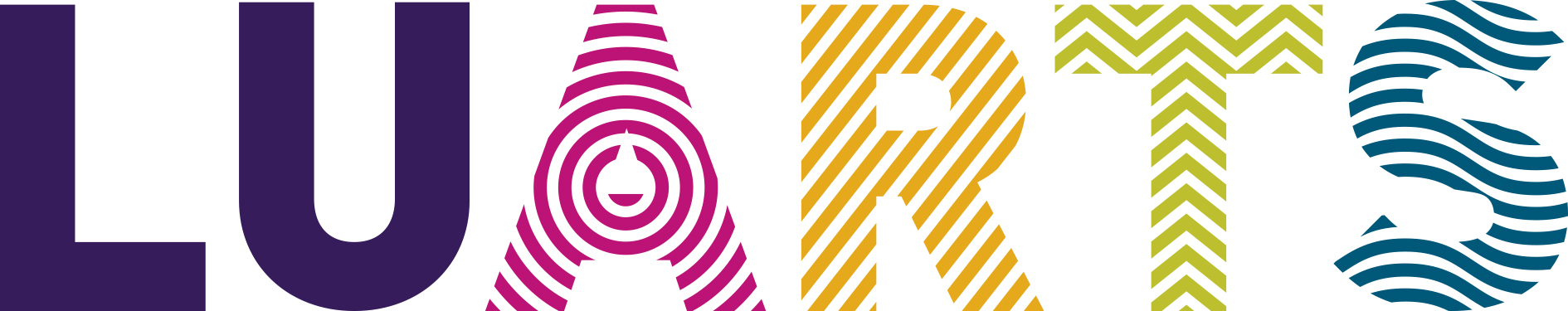 Music & Arts Scholarships 2023/24Passionate about your art form?Creative and talented but could do with some support?Apply for an Arts Scholarship now!The annual arts scholarships provide funding to students who have a creative skill(s) to help them fulfil their potential and develop their talent. They do this by giving scholars a tailored package of support, which could include tuition, mentoring, training, materials or attending courses to develop both skills and knowledge. Each scholar will receive a £100 cash award and up to £500 of support, depending on the individual and their specific needs. The scholarships are about talent development, celebrating the fact that Loughborough has some very creative students, who are passionate about their art form but who would benefit from support to develop their creative practice further. As well as helping you develop your talent, the scholarships are a prestigious award and will help with your employability and provide opportunities to present or perform your work. What do scholars receive?If successful, you will receive £100, and we will agree a tailored package of support for you worth up to £500. There are lots of ways we might support you; this may include some of the following:One-to-one tuition Mentoring and/or masterclasses Fees to attend industry events or training in other parts of the countryMaterials/software/online training – although we will not fund the purchase of equipment.You might have something else in mind; if it helps develop your skills/talent/visibility then we are open to hearing what you think you would benefit from.What can I apply for an arts scholarship in?Any art form. This might include (but is not limited to):Visual artsCrafts Textiles Photography, film and animationCreative writing and poetryDesign and IllustrationMusic – from classical to electronic and everything in betweenDance – from kathak to hip hop and everything in between Performance – from drama to performance art to playwriting This is not an exhaustive list; it is for guidance only. If your art form is not listed above, then you can still apply.Who can apply? The scholarships are open to all current Loughborough University students (UG, PGT and PGR) based at the East Midlands or London campuses. They are not open to students who will be on their placement year during 2023/24 or students who will not be based at either campus for any other reason. Previous music and arts scholarship winners are not eligible to apply.For postgraduate students, your studies and/or research should be expected to continue until the end of April 2024; you may be required to return to campus after this date to perform in a Showcase event.The scholarships must be in addition to your course – so if you study Fine Art you can’t apply for support for your artistic practice which is linked to your degree course. It must be something you do separately to your studies. The only slight exception is that you can apply for a scholarship in Creative Writing if you study English or you could apply for visual art if you studied Textiles. The scholarships recognise talent, but awards are also judged on commitment, passion and who we think would benefit the most from the support. LU Arts is committed to inclusivity and representing the student community we serve. We welcome applications from students of all backgrounds.What do you expect from scholars in return?You will take part in a presentation/showcase of your work during your scholarship year.You will be part of an active LU Arts Scholars network, helping advocate for the arts at Loughborough.You will help us promote your story via our marketing channels e.g. social media and website. This is likely to involve taking part in a short video. You will meet with us during the year to discuss your progress and development.How to applyPlease complete the application form below and email it to LUArts@lboro.ac.uk by midday on Monday 23 October 2023. Please put ‘Arts Scholarship Application 2023/24’ in the subject line of your email.If you are unsure of your eligibility, or have any other queries please email LUArts@lboro.ac.uk in advance of applying. We will hold a Scholarship Surgery where you can discuss ideas you might have or what you should include in your application with members of the LU Arts team. This will be held online on Thursday 19 October between 12-2pm. Please check the scholarship pages of LU Arts’ website in October for details of how to join this meeting.We will need to see or hear examples of your work. This could be audio or video footage, images, or written work.  Please attach files to your application email or include links to online examples e.g. YouTube, other social media. For large files, please share them with us via the One Drive, We Transfer, Google shared drive or similar. Please make sure you include your name and reference ‘Arts Scholarship Application 2023/24’ when sharing files.Before completing your application, you will need to:give careful thought to what support you would benefit fromidentify any individuals/organisations you would like mentoring from, tuition you want to receive, training courses or retreats you would like to attend and outline this on your form (if possible).We will invite shortlisted students to an informal interview with a member of staff from LU Arts and a specialist in your art form to discuss your application further. This will usually take place via video call in late October/early November. Advice for applicantsYou need to convince us that you are super passionate about your art form – make a case by saying what you have been doing in that art form up to now and what you would like to achieve or take part in going forwards. Remember, we are looking for potential and progression rather than perfection. If you are involved in any student societies, networks or other groups at Loughborough University then please list these in your application and outline what you have been doing to progress your art form during your time here. For First year students, please detail any societies, clubs or groups that you have been involved with and what you have done outside of your studies in relation to your art form.Accessibility We want our scholarships to be accessible to all students. We welcome applications in different formats e.g. audio, large print, if this is more appropriate for you. If you would like to discuss any accessibility issues in advance of applying or to discuss how the opportunity can be made inclusive for you, then please email LUArts@lboro.ac.uk or call 01509 222948.Music & Arts Scholarship Application Form 2023/24Please make sure you have read through the information above before completing this form.If you have any questions in advance of applying, then please email LUArts@lboro.ac.uk. Please email your completed application form to LUArts@lboro.ac.uk by midday on Monday 23 October 2023. Please put ‘Arts Scholarship Application 2023/24’ in the subject line of your email and, if applicable, don’t forget to share examples of your work.We will acknowledge receipt of your application and shortlisted students should expect to hear from us by Friday 10th November 2022.We would be grateful if you would complete the monitoring form below and return it with your application. You can save and send this as a separate document to your application if you wish.MONITORING INFORMATIONLU Arts is committed to being inclusive and working with a diverse range of students at Loughborough University. Therefore, we welcome applications from all sections of the student community and are committed to equality of opportunity in our selection processes. To help us monitor how well we are doing, we would be grateful if you could answer the monitoring questions below. We will treat this information anonymously and we will not use it in the selection process. We gather this information for monitoring and reporting purposes only.1. Do you consider yourself to have a disability? 2. How would you describe your ethnicity or ethnic background? 3. How would you describe your gender?Name:Student number:University email address:Phone number:Term time addressCourse and year of study (for 2023/24): 
e.g. BSc Geography, 2nd yearAt which campus is your degree based? (Loughborough or London)What is the art form you are seeking support for? 
e.g. music, dance Please tell us about your art form interests; provide as much detail as possible to show your passion for this art form and then outline the support that you would like to receive to help you progress.Please use as much space as needed here. You do not need to conform to the space we’ve allocated to this field Please submit examples of your workWe are happy for you to submit a range of visual or audio material that supports your application. This could be a short video of you playing or performing. It could be mp3 or jpeg files of your work or it could be links to your Instagram page. Please carefully consider the submission of supporting material. If you are unsure about this, please feel free to contact us on LUArts@lboro.ac.uk  LU Arts may produce photo and video material about you and this role for promotional purposes. By typing XXX in the box below, you give consent for your image to appear in this footage, which might include use on the LU Arts website, social media and in wider Loughborough University materials.LU Arts may produce photo and video material about you and this role for promotional purposes. By typing XXX in the box below, you give consent for your image to appear in this footage, which might include use on the LU Arts website, social media and in wider Loughborough University materials.Type XXX to confirm your consent:Type XXX to confirm your consent:YesNoPrefer not to sayWhite BritishAny other Mixed or Multiple Ethnic BackgroundBlack CaribbeanWhite IrishIndianAny other Black backgroundGypsy or Irish TravellerPakistaniArabAny other White backgroundBangladeshiLatin AmericanWhite and Black CaribbeanChineseAny other ethnic groupWhite and Black AfricanAny other Asian backgroundPrefer not to sayWhite and AsianBlack AfricanMale FemaleNon-binaryIn another way (specify if you wish):Prefer not to say